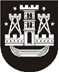 KLAIPĖDOS MIESTO SAVIVALDYBĖS TARYBASPRENDIMASDĖL KLAIPĖDOS MIESTO SAVIVALDYBĖS JAUNIMO VASAROS UŽIMTUMO IR INTEGRACIJOS Į DARBO RINKĄ PROGRAMOS ĮGYVENDINIMO TVARKOS APRAŠO PATVIRTINIMO2022 m. sausio 20 d. Nr. T2-16KlaipėdaVadovaudamasi Lietuvos Respublikos vietos savivaldos įstatymo 6 straipsnio 8 dalimi, 16 straipsnio 2 dalies 40 punktu ir atsižvelgdama į Klaipėdos miesto savivaldybės jaunimo reikalų tarybos posėdžio 2021-09-22 protokolo Nr. TAR1-173 5 punktą, Klaipėdos miesto savivaldybės taryba nusprendžia:1. Patvirtinti Klaipėdos miesto savivaldybės jaunimo vasaros užimtumo ir integracijos į darbo rinką programos įgyvendinimo tvarkos aprašą (pridedama).2. Skelbti šį sprendimą Teisės aktų registre ir Klaipėdos miesto savivaldybės interneto svetainėje.Savivaldybės merasVytautas Grubliauskas